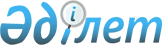 О внесении изменения в постановление акимата района от 19 июня 2009 года N 10/05 "Об организации дополнительных социальных рабочих мест на 2009 год"
					
			Утративший силу
			
			
		
					Постановление акимата Нуринского района Карагандинской области от 09 декабря 2009 года N 21/06. Зарегистрировано управлением юстиции Нуринского района Карагандинской области 25 декабря 2009 года N 8-14-110. Прекратило свое действие в связи с истечением срока, на которое было принято постановление - (письмо руководителя аппарата акима Нуринского района от 13 апреля 2011 года № 8-9/304)      Сноска. Прекратило свое действие в связи с истечением срока, на которое было принято постановление - (письмо руководителя аппарата акима Нуринского района от 13.04.2011 № 8-9/304).

      В соответствии с Законом Республики Казахстан от 23 января 2001 года "О местном государственном управлении и самоуправлении в Республике Казахстан", Законом Республики Казахстан от 23 января 2001 года "О занятости населения" и Указом Президента Республики Казахстан от 12 марта 2009 года № 765 "О мерах по реализации Послания Главы государства народу Казахстана от 6 марта 2009 года "Через кризис к обновлению и развитию" акимат района ПОСТАНОВЛЯЕТ:



      1. Внести в постановление акимата района от 19 июня 2009 года N 10/05 "Об организации дополнительных социальных рабочих мест на 2009 год" (зарегистрировано в Реестре государственной регистрации нормативных правовых актов за N 8-14-97, опубликовано в районной газете "Нура" от 25 июля 2009 года N 30) следующее изменение: приложение к указанному постановлению изложить в новой редакции согласно приложения.



      2. Контроль за исполнением настоящего постановления возложить на заместителя акима района Даутову Зару Ахметжановну.



      3. Настоящее постановление вводится в действие по истечении десяти календарных дней после дня его официального опубликования.      Аким района                                С. Шайдаров

Приложение

УТВЕРЖДЕНО

постановлением акимата района

N 21/06 от 9 декабря 2009 года

Перечень работодателей Нуринского района, организующих дополнительные социальные рабочие места для 144 безработных граждан из целевых групп, сроком до трех и шести месяцев:
					© 2012. РГП на ПХВ «Институт законодательства и правовой информации Республики Казахстан» Министерства юстиции Республики Казахстан
				NНаименованиеАдресКоличество работников1товарищество с ограниченной ответственностью "Карой"село Карой62Коммунальное государственное предприятие "Каратал"поселок Киевка193Республиканское государственное предприятие "Казахавтодор"поселок Киевка54товарищество с ограниченной ответственностью "Отканжар"село Изенда215товарищество с ограниченной ответственностью "Куланотпес"село Куланотпес206Индивидуальный предприниматель "Абильдина"поселок Киевка77товарищество с ограниченной ответственностью "Жартас"село Акмешит58товарищество с ограниченной ответственностью "Жараспай"село Жараспай69Индивидуальный предприниматель "Абсатарова"поселок Киевка410Производственный кооператив "Индустриальный"село Тассуат411Индивидуальный предприниматель "Карабаева"поселок Киевка412Крестьянское хозяйство "Айтешева А.С"село Шахтер1313Крестьянское хозяйство "Алпыс"село Кертинди614Индивидуальный предприниматель "Ранерт"поселок Киевка115товарищество с ограниченной ответственностью "Нура Астык - 2005"село Майоровка516товарищество с ограниченной ответственностью "Черниговский и К"село Кобетей18ВсегоВсегоВсего144